RegeringenFinansdepartementetMed överlämnande av skatteutskottets betänkande 2016/17:SkU11 Ändrade regler för uppskov med kapitalvinst vid avyttring av privatbostad får jag anmäla att riksdagen denna dag bifallit utskottets förslag till riksdagsbeslut.Stockholm den 8 december 2016Riksdagsskrivelse2016/17:93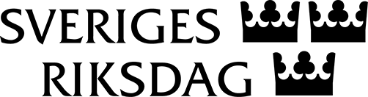 Urban AhlinClaes Mårtensson